TENDER NOTICE NO. 407/2021TENDER FORM RS 500/-)Issue Date: 13-08-2021	/2014	           			Closing Date: 02-09-2021 (11:00 AM)Terms & Conditions shall be as under:Bids shall be accepted only on Tender Document Form to be collected from Purchase Section on deposit of Rs. 1000/- cash (bank challan available from PITAC Cash Section) Non- Refundable at NBP PCSIR Branch, Lahore during working hours. The earnest money of Rs. 50,000/- in the shape of deposit at call or a bank guarantee issued by a scheduled bank in the name of Director General PITAC, Lahore must accompany with the Bid, without earnest money, bid will be rejected. Bidding will be conducted under National Competitive Bidding Procedure as per the provisions of Public Procurement Rules-36(a) Single stage – single envelope procedure. The Bids in sealed envelope should reach to the undersigned, on or before above mentioned date at 11:00 AM. Bids will be opened on the same day at 11:30 AM.The bids of any bidder shall be declared non-responsive, if he is found involved in litigation with any government or semi-government department. The bidders should be on active taxpayers list of FBR, valid copies of Company Registration, Income & Sales Tax Registration Certificates will be attached.Bids should be inclusive of all government Taxes.Government Taxes will be deducted at the time of payment as per Government prescribed rates.PITAC reserves the right to reject all bids as per rule 33 PPRA 2004.Quoted rates/price shall remain valid for a period of 01 year.The firm has to submit an affidavit on Stamp Paper, being not blacklisted from any Govt. Department.The detailed requirements, terms & conditions are mentioned in Tender Document.Further, personal convincing, recommendation or unauthorized practices for getting the Contract, will also disqualify the bidders. If any clarification is required, the query may be sent to the undersigned through registered courier, e-mail or fax, at least 07 days prior to the date fixed for submission of bids. All replies to the queries or addendum etc. shall be considered part of the bidding documents and should be signed and submitted along with the Bid. Deputy Director (ESD/ Purchase)Pakistan Industrial Technical Assistace Centre     (PITAC) HQ; LahorePAKISTAN INDUSTRIAL TECHNICAL ASSISTANCE CENTRE (PITAC)234 – Ferouzpur Road Lahore – 54600PABX:042-99230699, 99230702 FAX:042-99230589Email: purchase@pitac.gov.pk URL:www.pitac.gov.pkMinistry of Industries & Production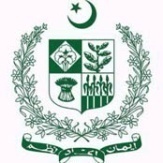 Sr. No.Description RemarksHiring of services for PITAC Canteen on contract basis at PITAC HQ. LAHOREDetails are available in Tender document